Berufsfachschule BaselSearch results for "Deutsche Belletristik"Author / TitlePlace, Editor, YearMedientypCall number / Availability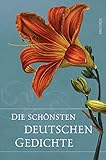 Moritz, LukasDie schönsten deutschen GedichteKöln : Anaconda Verlag, 2021BelletristikSCHÖavailableAbboud, HamedEin neues Kapitel : Sieben Geschichten über das AnkommenBasel : BaobabBelletristikABBOavailable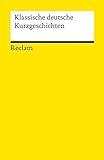 Bellmann, Werner 1940-Klassische deutsche KurzgeschichtenDitzingen : Reclam, 2018BelletristikKLASavailable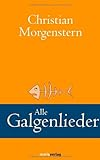 Morgenstern, ChristianAlle Galgenlieder : Galgenlieder - Palmström - Palma Kunkel - Der Gingganz - Vier Legendchen - ZeitgedichteWiesbaden : Marix, 2011BelletristikMORGavailable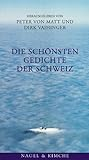 Matt, Peter vonDie schönsten Gedichte der SchweizMünchen [u.a.] : Nagel & Kimche, 2002BelletristikSCHÖavailableKappeler, ErnstEs schreit in mir : Briefdokumente junger MenschenSolothurn : Aare, 1981BelletristikKAPPNur für LehrpersonenGedichte : für die Basler Real- und SekundarschulenBasel : Lehrmittelverlag des Kantons Basel Stadt, 1970BelletristikGEDINur für LehrpersonenGedichte : für die Basler Real- und SekundarschulenBasel : Lehrmittelverlag des Kantons Basel Stadt, 1970BelletristikGEDINur für LehrpersonenRöttger, ThiloDie Stimme Israels : deutsch-jüdische Lyrik nach 1933München : Kösel, 1966BelletristikSTIMNur für Lehrpersonen